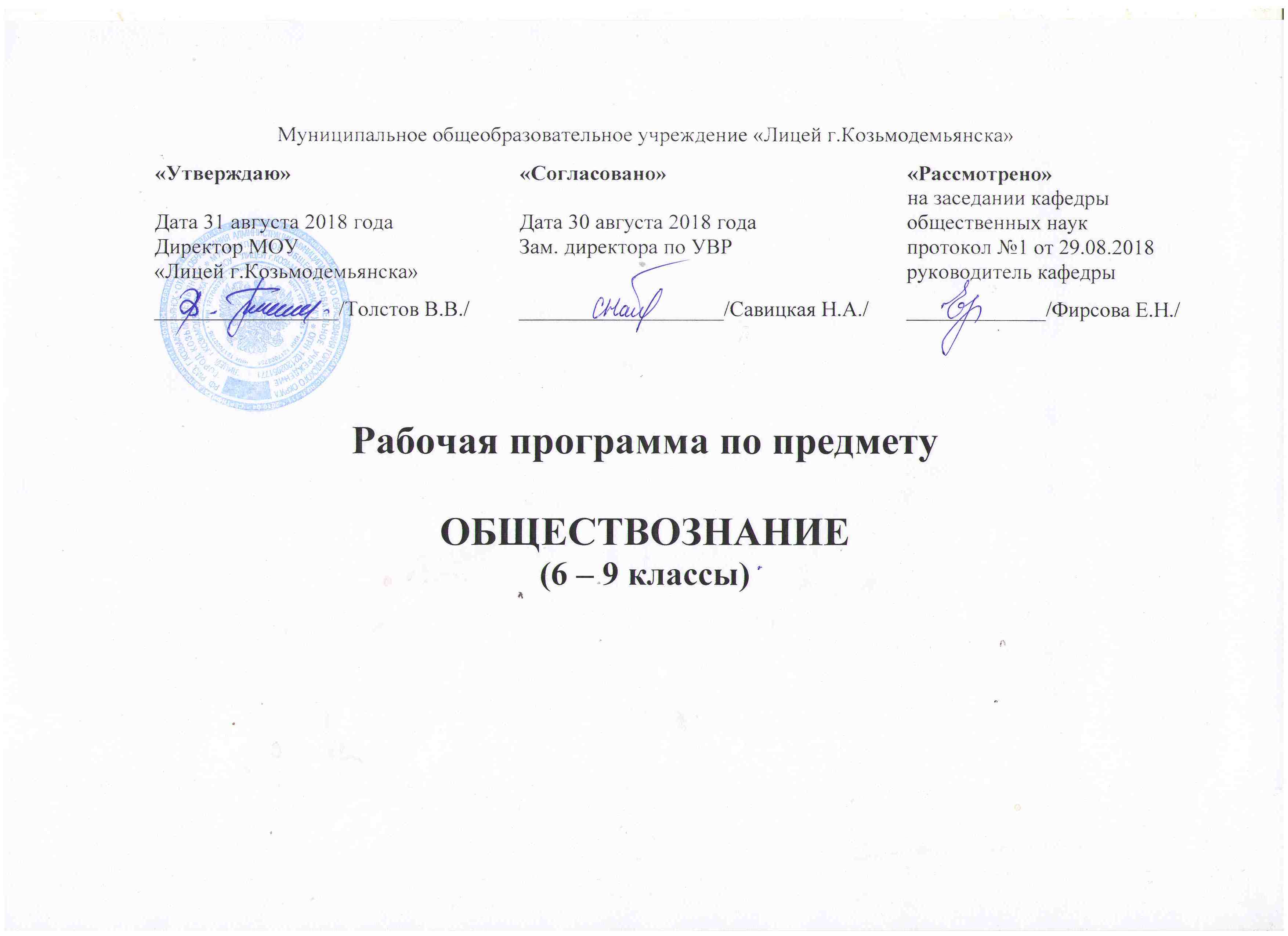 Пояснительная запискаРабочая программа по обществознанию для 6-8 классов   составлена в соответствии с требованиями ФГОС основного общего образования, утверждённого приказом Министерства образования и науки РФ от 17.12.2010 г. №1897; основной образовательной программы основного общего образования МОУ «Лицей г. Козьмодемьянска» (Пр. №36 от 01. 09.2015, с изменениями и дополнениями от 09.2016, Пр. №22/14); для 9 классов  в соответствии с требованиями  Федерального компонента государственного образовательного стандарта основного общего образования, утвержденного приказом Минобразования РФ от 05.03 2004 г. №1089 (с изменениями и дополнениями от 03.06.2008, 31.08.2009, 19.10.2009, 10.11.2011, 24, 31.01.2012, 23.06.2015, 07.06.2017 г.); рассчитана на линию учебников  под редакцией Л.Н. Боголюбова, Л.Ф. Ивановой «Обществознание. 5 – 9 классы». Изучение обществознания в основной школе призвано создать условия для полноценного выполнения выпускником типичных для подростка социальных ролей; общей ориентации в актуальных общественных событиях и процессах; нравственной и правовой оценки конкретных поступков людей; реализации и защиты прав человека и гражданина, осознанного выполнения гражданских обязанностей; первичного анализа и использования социальной информации; сознательного неприятия антиобщественного поведения. Выпускник основной школы должен получить достаточно полное представление о возможностях, которое существуют в современном российском обществе для продолжения образования и работы, для самореализации в многообразных видах деятельности, а также об условиях достижения успеха в различных сферах жизни общества. Курс призван помогать предпрофильному самоопределению.Содержание основного общего образования по обществознанию представляет собой комплекс знаний, отражающих основные объекты изучения: общество и его основные сферы, положение человека в обществе, правовое регулирование общественных отношений. Помимо знаний, важным содержательными компонентами курса являются: социальные навыки, умения, совокупность моральных норм и гуманистических ценностей; правовые нормы, лежащие в основе правомерного поведения. Не менее важным элементом содержания учебного предмета «Обществознание» является опыт познавательной деятельности, включающий работу с адаптированными источниками социальной информации; решение познавательных и практических задач, отражающих типичные социальные ситуации; учебную коммуникацию, опыт проектной деятельности в учебном процессе и социальной практике.Изучение обществознания в основной школе направлено на достижение следующих целей:Развитие личности в ответственный период социального взросления человека (10-15 лет), её познавательных интересов, критического мышления в процесс восприятия социальной (в том числе экономической и правовой информации и определения собственной позиции; нравственной и правовой культуры, экономического образа мышления, способности к самоопределению и самореализации;Воспитание общероссийской идентичности, гражданской ответственности, уважения к социальным нормам; приверженности гуманистическим и демократическим ценностям, закреплённым в Конституции РФ;Освоение на уровне функциональной грамотности системы знаний о необходимых для социальной адаптации об обществе, об основных социальных ролях, о позитивно оцениваемых обществом качествах личности, позволяющих успешно взаимодействовать в социальной среде, о сферах человеческой деятельности, о способах регулирования общественных отношений, о механизмах реализации и защиты прав человека и гражданина.формировании опыта применения полученных знаний для решения типичных задач в области социальных отношений, экономической и гражданско-общественной деятельности, межличностных отношений, отношений между людьми различных национальностей и вероисповеданий, самостоятельной познавательной деятельности, правоотношений, семейно-бытовых отношений. Исходя из концептуальных подходов к современному обществоведческому образованию и особенностей учащихся отроческого (подросткового) возраста, курс призван решить следующие задачи:создать содержательные и организационно - педагогические условия для усвоения подростками важных для становления личности элементов культуры (знаний, опыта практической и познавательной, коммуникативной, эмоционально-оценочной деятельности); способствовать усвоению на информационном, практическом и эмоциональном уровне идеалов и ценностей демократического общества (патриотизма, уважения гражданских прав и свобод, осознанного и ответственного выбора в условиях социальных альтернатив); помочь сориентироваться в основных этических и правовых нормах, в формировании рефлексивного отношения к правилам общежития, трудового и учебного взаимодействия, способствовать личностному самоопределению; содействовать освоению на информационном и эмпирическом уровне основных социальных ролей в пределах дееспособности личности в подростковом возрасте (член семьи, учащийся школы, труженик, собственник, потребитель, гражданин); обеспечить практическое владение способами получения адаптированной социальной информации из различных источников, включая анализ положения в своем регионе (городе, селе), рефлексию личного социального опыта, актуальной социальной практики, в том числе включенной в содержание курса; предоставить возможность учащимся существенно расширить активный словарь через включение в него основных обществоведческих терминов и понятий, которые могут быть освоены на уровне не ниже их распознавания (узнавания) и воспроизведения (называния), правильного употребления в различном контексте в процессе ориентировки в социальной информации; помочь формированию осведомленности и практическому освоению конструктивных способов учебной и социальной коммуникации, при котором достигается толерантное взаимоприятие партнера, гуманное поведение в социальных конфликтах; предоставить для практического освоения необходимую информацию о возможностях и особенностях получения образования, рефлексии своих склонностей, способностей и перспектив предпрофильной подготовки.2. Общая характеристика учебного предмета«Обществознание» — учебный предмет, изучаемый в основной школе с 6 по 9 класс. Фундаментом курса являются научные знания об обществе и человеке. Обществознание изучает общественную жизнь многоаспектно, используя для этого комплекс общественных наук: философию, социологию, политологию, экономику, правоведение, социальную психологию, этику и культурологию. Это обуславливает специфику данного учебного предмета: его интерактивный характер, комплексное изучение современных социальных явлений и факторов и их влияние на жизнь человека.Место и роль обществоведческого знания в образовании молодого поколения обусловлены его познавательными и мировоззренческими свойствами, вкладом в духовно-нравственное становление личности человека. Современное развитие, социальные и политические процессы, информационные контексты, глобализация всех сфер жизни, этнический и религиозный политеизм, социальная стратификация предъявляют новые требования к общественным наукам и к преподаванию в школе. Обществознание становится гуманистической базой для образования в целом. Знания по курсу должны стать основой для формирования ценностного отношения, собственной позиции к явлениям социальной жизни, поиску созидательных способов жизнедеятельности. Курс «Обществознание» даёт возможность подростку оценить себя как личность, найти свой путь, раскрыть свой потенциал, понять свои социальные роли и собственное место в социуме и культурной среде. Подросток приобретает опыт социального и культурного взаимодействия, становится активным гражданином. Изучение обществознания в основной школе опирается на курсы начальной школы «Окружающий мир» и «Основы религиозных культур и светской этики». Курс обществознания продолжается в старшей школе и раскрывается в элективных курсах, факультативах, курсах по выбору, предпрофильной и профильной подготовке учащихся. При изучении курса обществознания «Обществознание» в основной школе необходимо использовать метапредметную основу и учитывать возрастные особенности учащихся. Последовательность материала курса «Обществознание» в данной рабочей программе определена не только общими принципами отбора содержания и логики его изложения, но и особенностями построения и изучения учебного содержания курса для учащихся 6– 9 классов. Учитывая возрастные особенности школьников, в рабочей программе выделены два самостоятельных этапа изучения курса: первый этап – 6 – 7 классы; второй этап – 8 – 9 классы.Курс «Обществознание» для 6 – 7 классов является пропедевтикой курса «обществознание» для 8 – 9 классов и далее для 10 – 11 классов. Общая логика распределения в нём учебного материала – линейно-концентрическая. Принцип, объединяющий большинство разделов курса, — антропоценрический. Одни темы служат введением к раскрытию родственных тем в последующих классах, другие являются оригинальными. Изучая курс «Обществознание», школьники получают образовательную информацию, которая помогает им логично изучать содержание последующих курсов и имеет выраженное воспитательное значение. Программа предусматривает выделение двух относительно самостоятельных этапов изучения курса, связанных между собой, с учётом возрастных особенностей учащихся.Содержание первого этапа курса (6—7 классы), обращенное к младшему подростковому возрасту, посвящено актуальным для растущей личности проблемам жизни человека в социуме. Даются элементарные научные представления об обществе, о социальном окружении, Родине. Эти вопросы должны быть раскрыты через противопоставление добра и зла, справедливости и несправедливости. Основой содержания являются моральные и правовые нормы. Это создаст условия для единства обучения и воспитания, определяющего нравственные ориентиры, формирующего образцы достойного поведения.В 6 классе содержание курса носит преимущественно пропедевтический характер, связанный с проблемами социализации младших подростков. На этом этапе необходимо обеспечить преемственность по отношению к курсу «Окружающий мир», изучаемому в начальной школе. Открывается курс темой «Человек», где рассматриваются важнейшие социальные свойства человека. Программа последовательно вводит ученика в расширяющийся круг социальных институтов: от самого близкого и эмоционально значимого — тема «Семья» и «Школа» через раскрытие важнейшей стороны человеческой жизни в теме «Труд» до самого общественно значимого — тема «Родина». Учащиеся расширяют круг сведений не только о важнейших социальных институтах и их общественном назначении, но и о качествах человека, проявляющихся во взаимодействии с ними.В 7 классе содержание курса возвращает к изученному в предшествующем году, но на более высоком уровне: круг знаний о человеке в обществе расширяется. Тема «Человек в социальном измерении» даёт относительно развёрнутое представление о личности и её социальных качествах, о человеческой деятельности, включая познавательную. Проблеме качеств, свойственных человеку, посвящена и следующая тема — «Нравственные основы жизни», а тема «Человек среди людей» характеризует его взаимоотношения с другими людьми.В 7 классе школьники проходят важный рубеж своего социального взросления: им исполняется 14 лет, они получают паспорт гражданина Российской Федерации, расширяются их права в экономических отношениях, наступает уголовная ответственность за некоторые виды преступлений. Соответственно курс даёт им две необходимые на этом рубеже социализации темы. Первая из них — «Регулирование поведения людей в обществе» — представляет собой цикл уроков, рассчитанных на формирование первоначальных и в определённой мере упорядоченных знаний о роли социальных норм в жизни человека и общества. Материал темы включает сюжеты, раскрывающие вопросы о необходимости соблюдения закона, о правах человека и, отдельно, о правах ребёнка. Специальный урок посвящен необходимости подготовки учащегося к выполнению воинского долга. Вторая тема — «Человек в экономических отношениях» — даёт представление о таких проявлениях экономической жизни общества, как производство, обмен, потребление. Особое внимание уделено рассмотрению основы экономики — производству, в процессе которого реализуется её важнейшая роль в обществе — создание материальных благ для удовлетворения потребностей людей. При изучении экономических явлений акцент делается на раскрытии способов рационального поведения основных участников экономики — потребителей и производителей. Кроме того, программа предполагает раскрытие основной проблематики нравственных и правовых отношений человека и природы (тема «Человек и природа»).На втором этапе курса для старших подростков (8—9 классы) все его содержательные компоненты (социально-психологические, морально-этические, социологические, экономические, правовые и т. д.) раскрываются более обстоятельно, систематично, целостно.В 8 классе предложены четыре темы. Первая — «Личность и общество» — вводит в круг проблем современного общества и общественных отношений. Следующая тема — «Сфера духовной жизни» — вводит ученика в круг проблем морали, важных для осознания себя как существа нравственного. Кроме того, в этой теме учащиеся получают возможность познакомиться с функционированием в обществе системы образования, науки и религии, с информационными процессами в обществе. Тема «Экономика» углубляет знания учащихся об основных экономических проявлениях (производство, обмен, потребление) через раскрытие ключевых экономических понятий. Изучаются понятия относительно высокой степени обобщённости, охватывающие широкий спектр разнообразных явлений экономической жизни (экономическая система, рынок, собственность, ограниченность ресурсов). Преимущество отдано рассмотрению вопросов микроэкономики — экономическим отношениям между отдельными хозяйствующими субъектами (потребители, производители, фирмы). Специальное внимание уделено и некоторым макроэкономическим проблемам, включая роль государства в экономике, безработицу, международную торговлю. Тема «Социальная сфера» раскрывает ключевые социологические понятия: социальная структура, социальные группы, социальная роль, социальный статус, социальная мобильность, социальный конфликт, межнациональные отношения. На их основе характеризуются социальные отношения в современном обществе.В 9 классе завершается рассмотрение основных сфер жизни общества. Тема «Политика» даёт обобщённое представление о власти и отношениях по поводу власти, раскрывает роль государства, возможности участия граждан в управлении делами общества. Заключительная тема «Право», на которую отводится наибольший в 9 классе объём учебного времени, вводит учащихся в сложный и обширный мир права и закона. Часть уроков отводится вопросам теории права, другая — отраслям права. Особое внимание уделено элементам конституционного права. Рассматриваются основы конституционного строя РФ, федеративного устройства РФ, государственного устройства РФ, а также механизм реализации и защиты прав и свобод гражданина РФ. Учащимся предъявляются в определённой мере систематизированные знания о праве.Изучение содержания курса по обществознанию в основной школе осуществляет во взаимосвязи с содержанием программ дополнительного образования: Клуб юных учёных, кружки социальной направленности «СМИ», спортивные секции и музейно-экскурсионная работа. Курс имеет своё логическое продолжение в деятельности Ученического совета, системе воспитательной работы и системе самоуправления. Одной из задач этой работы выступает создание иммунитета и формирование нетерпимости к правонарушениям, наркомании, другим негативным явлениям.Достижение поставленных целей, успешное овладение учебным содержанием данного предмета предполагают использование разнообразных средств и методов обучения. Основные методы обучения основаны на деятельностном подходе: метод проектов и исследоваений, методика проблемного и развивающего обучения, рефлексивные методы. На первой ступени основной школы, когда учащиеся только начинают систематическое изучение содержания курса по обществознанию, особое значение приобретают методы личностно ориентированного обучения, помогающие раскрытию и конкретизации рассматриваемых понятий и положений, связи обобщённых знаний курса с личным (пусть пока и небольшим) социальным опытом, с собственными наблюдениями детей и с их уже сложившимися представлениями (а возможно, и со стереотипами и с предубеждениями) о социальной жизни и поведении людей в обществе. Развитию у учащихся 5—9 классов готовности к правомерному и нравственно одобряемому поведению предполагпет использование метода реконструкций и анализ с позиций норм морали и права типичных социальных ситуаций, сложившихся практик поведения. Особого внимания требует использование в учебном процессе компьютерных технологий. Программа по обществознанию для основной школы призвана помочь выпускникам основной школы осуществить осознанный выбор путей продолжения образования, а также будущей профессиональной деятельности.3.Место предмета «Обществознание» в учебном плане.Обществознание в основной школе изучается с 6 по 9 класс. Общее количество времени на четыре года  обучения составляет 134  часа. Общая недельная нагрузка составляет 1 час. При этом на долю инвариативной части предмета отводиться 75% учебного времени.4. Результаты обучения и освоения содержания курса «Обществознание»Требования к результатам обучения и освоения содержания курса по обществознаниюЛичностными результатами выпускников основной школы, формируемыми при изучении содержания курса, являются:1. Мотивированность на посильное и созидательное участие в жизни общества;2.Заинтерисованность не только в личном успехе, но и в благополучии и процветании своей страны;3.Ценностные ориентиры. Основанные на идеях патриотизма, любви и уважения к Отечеству; необходимости поддержания гражданского мира и согласия; отношении к человеку, его правам и свободам как высшей ценности; стремление к укреплению исторически сложившегося государственного единства; признании равноправия народов, единства разнообразных культур; убежденности в важности для общества семьи и семейных  традиций; осознании своей ответственности за страну перед нынешними и грядущими поколениями.Метапредметные результаты изучения обществознания выпускниками основной школы проявляются в:1. Умение сознательно организовывать свою познавательную деятельность (от постановки цели до получения и оценки результата);2. Умение объяснять явления и процессы социальной действительности с научных позиций; рассматривать их комплексно в контексте сложившихся реалий и возможных перспектив;3. Способности анализировать реальные социальные ситуации, выбирать адекватные способы деятельности и модели поведения в рамках реализуемых основных социальных ролей, свойственных подросткам;4. Овладение различными видами публичных выступлений (высказывания, монолог, дискуссия) и следовании этическим нормам и правилам ведения диалога;5. Умение выполнять познавательные и практические задания, в том числе с использованием проектной деятельность на уроках и в доступной социальной практике, на: - использование элементов причинно – следственного анализа;- исследование несложных реальных связей и зависимостей;- определение сущностных характеристик изучаемого объекта; выбор верных критериев для сравнения, сопоставления. Оценки объектов;- поиск и извлечение нужной информации по заданной теме и адаптированных источниках различного типа;- перевод информации из одной знаковой системы в другую (из текста в таблицу, из аудиовизуального ряда в текст и др.); выбор знаковых систем адекватно познавательной и коммуникативной ситуации;- подкрепление изученных положений конкретными примерами;- оценку своих учебных достижений, поведения, черт своей личности с учетом мнения других людей, в том числе для корректировки собственного поведения в окружающей среде; выполнение в повседневной жизни этических и правовых норм, экологических требований;- определение собственного отношения к явлениям современной жизни, формулирование своей точки зрения.Предметными результатами освоения выпускниками основной школы содержания программы по обществознанию являются:1. Относительно целостное представление об обществе и человеке, о сферах и областях общественной жизни, механизмах и регуляторах деятельности людей;2. Знание ряда ключевых понятий об основных социальных объектах; умение объяснять с опорой на эти понятия явления социальной действительности;3. Знания, умения и ценностные установки, необходимые для сознательного выполнения старшими подростками основных ролей в пределах своей дееспособности;4. Умения находить нужную социальную информацию в педагогически отобранных источника; адекватно ее воспринимать, применяя основные обществоведческие термины и понятия; преобразовывать в соответствии с решаемой задачей (анализировать, обобщать, систематизировать, конкретизировать имеющиеся данные, соотносить их с собственными знаниями); давать оценку общественным явлениям с позиций одобряемх в современном российском обществе социальных ценностей;5. Понимание побудительной роли мотивов в деятельности человека, места ценностей в мотивационной структуре личности, их значения в жизни человека и развитии общества;6. Знание основных нравственных и правовых понятий, норм и правил, понимание их роли как решающих регуляторов общественной жизни; умение применять эти нормы и правила к анализу и оценке реальных социальных ситуаций; установка на необходимость руководствоваться этими нормами и правилами в собственной повседневной жизни;7. Приверженность гуманистическим и демократическим ценностям, патриотизм и гражданственность;8. Знание особенностей труда как одного из основных видов деятельности человека, основных требований трудовой этики в современном обществе, правовых норм, регулирующих трудовую деятельность несовершеннолетних;9. Понимание значения трудовой деятельности для личности и общества;10. Понимание специфики познания мира средствами искусства в соответствии с другими способами познания;11. Понимание роли искусства в становлении личности и в жизни общества;12. Знание определяющих признаков коммуникативной деятельности в сравнении с другими видами деятельности;13. Знание новых возможностей для коммуникации в современном обществе; умение использовать современные средства связи и коммуникации для поиска и обработки необходимой социальной информации;14. Понимание языка массовой социально – политической коммуникации, позволяющее осознанию воспринимать соответствующую информацию, умение различать факты, аргументы, оценочные суждения;15. Понимание значения коммуникации в межличностном общении;16. Умение взаимодействовать в ходе выполнения групповой работы, вести диалог, участвовать в дискуссии, аргументировать собственную точку зрения. Знакомство с отдельными приемами и техниками преодоления конфликтов.Содержание программы 6 – 9 классы (134 ч)Содержание учебного курса,6 класс (34 часа)Тема 1. «Человек» (7 ч)      Человек родился. Зачем человек рождается. Что такое наследственность. Наследственность — биологическая сущность всех людей. Можно ли влиять на наследственность.
      Человек — личность. Что такое личность. Индивидуальность — плохо или хорошо? Сильная личность — какая она?      Особый возраст: отрочество. Легко ли быть подростком? Отрочество — пора мечтаний. Самостоятельность — показатель взрослости. Всегда ли самостоятельность приносит пользу. Нужны ли сегодня рыцари.
      Учимся общаться.      Познай самого себя. Познание мира и себя. Что такое самосознание. На что ты способен.      Учимся узнавать и оценивать себя.      Человек и его деятельность. «Птицу узнают по полету, а человека — по работе». «Пчела мала, да и та работает». Жизнь человека многогранна...
      Учимся правильно организовывать свои занятия.
      Что человек чувствует, о чем размышляет.      Какие бывают потребности. «Не место красит человека...». Мир мыслей. Мир чувств.      Учимся размышлять.Тема 2. «Семья» (4 ч)      Семья — ячейка общества. Зачем люди создают семьи. Семья и государство. Если семья не выполняет своих обязанностей. Какие бывают семьи.
      Семейное хозяйство. Семейные заботы. Каким должен быть хозяин дома. Как хозяйствовать по правилам.      Учимся помогать вести семейное хозяйство.
      Делу время — потехе час. Что такое свободное время. Свободное время и занятия физкультурой. Свободное время и телевизор. Своими руками. Что такое хобби.Тема 3. «Школа» (4 ч)      Профессия — ученик. Школьное образование. О чем рассказала бабушка. Чему учит школа. Учись учиться.      Одноклассники, сверстники, друзья. Ты и другие ребята. Слово не воробей.
      Учимся дружно жить в классе.Тема 4. «Труд» (4 ч)      Труд — основа жизни. Каким бывает труд. Что создается трудом. Как оценивается труд. Богатство и бедность. Богатство обязывает.
      Учимся трудиться и уважать труд.      Труд и творчество. Что такое творчество. Мастер и ремесленник. Творчество в искусстве.      Учимся творчеству.      На пути к жизненному успеху.Слагаемые жизненного успеха. Привычка к труду помогает успеху. Готовимся выбирать профессию. Поддержка близких — залог успеха. Выбор жизненного пути.Тема 5. «Родина» (5 ч)      Что значит быть патриотом. Наша Родина — Россия, Российская Федерация. Русский язык — государственный. За что мы любим свою страну.
      Символика России. Герб России. Флаг. Гимн.
      Гражданин — Отечества достойный сын. Гражданин. Права и обязанности граждан России. Моя хата с краю?      Учимся быть достойными гражданами.      Мы — многонациональный народ. Что говорит закон. Мы — дети разных народов, мы — один народ. Многонациональная культура России. Что такое национальность.
      Учимся уважать людей любой национальности.Тема 6. «Добродетели» (4 ч)      Человек славен добрыми делами. Что такое добро. Кого называют добрым. Доброе — значит хорошее. Главное правило доброго человека.
      Учимся делать добро.      Будь смелым. Что такое страх. Смелость города берет. Имей смелость сказать злу «нет».      Учимся быть терпимыми.      Что такое человечность. Гуманизм — уважение и любовь к людям. Прояви внимание к старикам.      Заключительное занятие.      Резерв (6 часов).Содержание учебного курса,7 класс (34 часа)Введение (1ч).Раздел 1. Человек среди людей (6 ч)Межличностные отношения. Чувства - основа межличностных отношений. Симпатия. Стереотип. Антипатия. Виды межличностных отношений. Знакомство. Приятельские отношения. Товарищество. Дружба. Стили межличностных отношений. Официальные отношения. Личные отношения.Ты и твои товарищи. Понятие группа. Виды групп. Группы, которые мы выбираем. Кто может быть лидером. Групповые нормы. Поощрения и наказания. Санкция. С какой группой тебе по пути.Понятие общение. Цели общения. Средства общения. Речевое общение. Неречевое общение. Особенности общения со сверстниками, старшими и младшими. Роль слова в общении.Почему нужно быть терпимым. Понятие межличностный конфликт. Этапы развития конфликта. Варианты поведения в конфликте. Сотрудничество. Компромисс. Приспособление. Избегание. Инцидент. Разрешение конфликта.Раздел 2. Человек и закон (12 ч).Что значит жить по правилам. Социальные нормы, привычки, обычаи, ритуалы, традиции, этикет, манеры. Оценка поведения людей с точки зрения социальных норм. Значение социальных норм в процессе общественных отношений. Социальная ответственность. Соблюдение и нарушение установленных правил. Правила этикета и хорошие манеры.Права и свободы граждан. Роль права в жизни общества и государства. Гражданские и политические права. Права ребёнка и их защита.Почему важно соблюдать законы. Свобода и ответственность. Конституция РФ. Механизмы реализации и защиты прав и свобод человека и гражданина.Защита Отечества. Патриотизм и гражданственность. Государство. Отечество.Что такое дисциплина? Дисциплина общеобязательная и специальная.Правомерное поведение. Виды нормативно-правовых актов. Система законодательства. Признаки и виды правонарушений. Юридическая ответственность. Особенности правого статуса несовершеннолетних. Презумпция невиновности.Кто стоит на страже закона. Правоохранительные органы РФ. Суд. Прокуратура. Нотариус. Милиция. Взаимодействие правоохранительных органов и граждан.Раздел 3.Человек и экономика (10 ч).Экономика и её основные участки. Экономика и её роль в жизни общества. Основные сферы экономики; производство, потребление, обмен.Золотые руки работника. Производство и труд. Производительность труда. Заработная плата. Факторы, влияющие на производительность труда.Производство, затраты, выручка, прибыль. Производство и труд. Издержки, выручка, прибыль.Виды и формы бизнеса. Предпринимательство. Малое предпринимательство и фермерское хозяйство. Основное организационно-правовые формы предпринимательства.Обмен, торговля, реклама. Товары и услуги. Обмен, торговля. Формы торговли. Реклама.Деньги и их функция. Понятие деньги. Функции и формы денег. Реальные и номинальные доходы. Инфляция. Обменные курсы валют.Экономика семьи. Семейный бюджет. Сущность, формы страхования. Формы сбережения граждан. Страховые услуги, предоставляемые гражданам, их роль в домашнем хозяйстве.Раздел 4. Человек и природа (4 ч).Воздействие человека на природу. Экология. Производящее хозяйство. Творчество. Исчерпываемые богатства. Неисчерпываемые богатства. Загрязнение атмосферы. Естественное загрязнение. Загрязнение атмосферы человеком. Загрязнение воды и почвы. Биосфера.Охранять природу – значит охранять жизнь. Ответственное отношение к природе. Браконьер. Последствия безответственности Экологическая мораль. Господство над природой. Сотрудничество с природойЗакон на страже природы. Охрана природы. Правила охраны природы, установленные государством. Биосферные заповедники. Государственный контроль. Государственные инспекторы. Участие граждан в защите природы.Итоговое повторение (1 ч).Содержание учебного курса,8 класс (34 ч)Тема 1.  Личность и общество (3 ч)Личность. Социализация индивида. Мировоззрение. Жизненные ценности и ориентиры. Общество как форма жизнедеятельности людей Основные сферы общественной жизни, их взаимосвязь. Общественные отношения.  Социальные изменения и их формы. Развитие общества. Человечество в ХХI веке, тенденции развития, основные вызовы и угрозы. Глобальные проблемы современностиТема 2. Сфера духовной культуры (7 ч)Сфера духовной культуры и её особенности. Культура личности и общества. Тенденции развития духовной культуры в современной России. Мораль. Основные ценности и нормы морали. Гуманизм. Патриотизм и гражданственность. Добро и зло — главные понятия этики. Критерии морального поведения. Долг и совесть. Объективные обязанности и моральная ответственность. Долг общественный и долг моральный. Совесть — внутренний самоконтроль человека. Моральный выбор. Свобода и ответственность. Моральные знания и практическое поведение. Критический анализ собственных помыслов и поступков. Значимость образования в условиях информационного общества. Основные элементы системы образования в Российской Федерации. Непрерывность образования. Самообразование. Наука, ее значение в жизни современного общества. Нравственные принципы труда ученого. Возрастание роли научных исследований в современном мире. Религия как одна из форм культуры. Религиозные организации и объединения, их роль в жизни современного общества. Свобода совести.Тема З. Экономика (12 ч)Потребности и ресурсы. Ограниченность ресурсов и экономический выбор. Свободные и экономические блага. Альтернативная стоимость (цена выбора). Основные вопросы экономики: что, как и для кого производить. Функции экономической системы. Модели экономических систем. Собственность. Право собственности. Формы собственности. Защита прав собственности. Рынок Рыночный механизм регулирования экономики. Спрос и предложение Рыночное равновесие. Производство. Товары и услуги. Факторы производства. Разделение труда и специализация. Предпринимательство. Цели фирмы, ее основные организационно-правовые формы. Малое предпринимательство и фермерское хозяйство. Роль государства в экономике. Экономические цели и функции государства. Государственный бюджет. Налоги, гражданами. Распределение. Неравенство доходов. Перераспределение доходов. Экономические  меры социальной поддержки населения. Потребление. Семейное потребление. Страховые услуги, предоставляемые гражданам. Экономические основы защиты прав потребителя. Реальные и номинальные доходы. Инфляция. Банковские услуги, предоставляемые гражданам. Формы сбережения граждан. Потребительский кредит. Безработица. Причины безработицы. Экономические и социальные последствия безработицы. Роль государства в обеспечении занятости. Обмен. Мировое хозяйство. Международная торговля. Обменные курсы валют. Внешнеторговая политика.Тема 4. Социальная сфера (4 ч)  Социальная структура общества. Социальная мобильность. Большие и малые социальные группы. Формальные и неформальные группы. Социальный конфликт, пути его разрешения. Социальный статус и социальная роль. Многообразие социальных ролей личности. Половозрастные роли в современном обществе. Социальные роли подростка. Отношения между поколениями. Этнические группы. Межнациональные отношения. Отношение к историческому прошлому, традициям, обычаям народа. Взаимодействие людей в многонациональном и многоконфессиональном обществе. Отклоняющееся поведение. Опасность наркомании и алкоголизма для человека и общества. Социальная значимость здорового образа жизнь.Резерв учебного времени – 8ч.Содержание учебного курса,9 класс (34 час)Тема 1. Политика и социальное управление (10 час.)Политика и власть. Роль политики в жизни общества. Основные направления политики. Государство, его отличительные признаки. Государственный суверенитет. Внутренние и внешние функции государства. Формы государства. Политический режим. Демократия и тоталитаризм. Демократические ценности. Развитие демократии в современном мире. Правовое государство. Разделение властей. Условия становления правового государства в РФ. Гражданское общество. Местное самоуправление. Пути формирования гражданского общества в РФ. Участие граждан в политической жизни. Участие в выборах. Отличительные черты выборов в демократическом обществе. Референдум. Выборы в РФ. Опасность политического экстремизма. Политические партии и движения, их роль в общественной жизни. Политические партии и движения в РФ. Участие партий в выборах. Средства массовой информации. Влияние СМИ на политическую жизнь общества. Роль СМИ в предвыборной борьбе.Тема 2. Право (24 час.)Право, его роль в жизни человека, общества и государства. Понятие нормы права. Нормативно-правовой акт. Виды нормативных актов. Система законодательства. Понятие правоотношения. Виды правоотношений. Субъекты права. Особенности правового статуса несовершеннолетних. Понятие правонарушения. Признаки и виды правонарушений. Понятие и виды юридической ответственности. Презумпция невиновности. Правоохранительные органы. Судебная система РФ. Адвокатура. Нотариат. Конституция — основной закон РФ. Основы конституционного строя РФ. Федеративное устройство. Органы государственной власти в РФ. Взаимоотношения органов государственной власти и граждан. Понятие прав, свобод и обязанностей. Всеобщая декларация прав человека — идеал права. Воздействие международных документов по правам человека на утверждение прав и свобод человека и гражданина в РФ. Права и свободы человека и гражданина в РФ, их гарантии. Конституционные обязанности гражданина. Права ребенка и их защита. Механизмы реализации и защиты прав человека и гражданина в РФ. Гражданские правоотношения. Право собственности. Основные виды гражданско-правовых договоров. Права потребителей. Трудовые правоотношения. Право на труд. Правовой статус несовершеннолетнего работника. Трудоустройство несовершеннолетних. Семейные правоотношения. Порядок и условия заключения брака. Права и обязанности родителей и детей. Административные правоотношения. Административное правонарушение. Виды административных наказаний. Основные понятия и институты уголовного права. Понятие преступления. Пределы допустимой самообороны. Уголовная ответственность несовершеннолетних. Социальные права. Жилищные правоотношения. Международно-правовая защита жертв вооруженных конфликтов. Право на жизнь в условиях вооруженных конфликтов. Защита гражданского населения в период вооруженных конфликтов. Правовое регулирование отношений в сфере образования.Календарно - тематическое планирование, 6 класс( 1 час в неделю, 34 часа)Календарно - тематическое планирование, 7 класс( 1 час в неделю, 34 часа)Календарно - тематическое планирование, 8 класс( 1 час в неделю, 34 часа)Календарно - тематическое планирование, 9 класс( 1 час в неделю, 34 часа)Учебно -методическое оснащениеОбществознание 6 класс. Учебник под редакцией Л.Н. Боголюбова, Л.Ф. Ивановой. М: Просвещение 2013Рабочая тетрадь. Обществознание. 6 класс. Иванова Л. Ф., Хотенкова Я. В. Поурочные разработки. Обществознание. 6 класс. Боголюбов Л. Н., Виноградова Н. Ф., Городецкая Н. И. и др.Обществознание 7 класс. Учебник под редакцией Л.Н. Боголюбова, Л.Ф. Ивановой. М: Просвещение 2013 Рабочая тетрадь. Обществознание. 7 класс. О. А. Котова, Т. Е. Лискова.Поурочные разработки. Обществознание. 7 класс. Л. Н. Боголюбов, Н. И. Городецкая, Л. Ф. Иванова и др.Обществознание 8 класс. Учебник под редакцией Л.Н. Боголюбова, Л.Ф. Ивановой. М: Просвещение 2013Поурочные разработки. Обществознание. 8 класс. Л. Н. Боголюбов, Н. И. Городецкая, Л. Ф. Иванова и др.Обществознание 9 класс. Учебник под редакцией Л.Н. Боголюбова, Л.Ф. Ивановой. М: Просвещение 2013Поурочные разработки. Обществознание. 9 класс. Л. Н. Боголюбов, Е. И. Жильцова, А. Т. Кинкулькин и др.Рабочая тетрадь.Обществознание. 9 класс. О. А. Котова, Т. Е. ЛисковаТесты по обществознанию. Примерные программы по учебным предметам. Обществознание 5 –9 классы. Стандарты второго поколения. М: Просвещение 2011. Учебно-методическое пособие. Рабочие программы к УМК под редакцией Л.Н. Боголюбова, Л.Ф. Ивановой «Обществознание. 5 –9 классы» М: Просвещение 2011. Безбородое А. Б. Обществознание: учеб. / А. Б. Безбородое, М. Б. Буланова, В. Д. Губин. —М., 2008.Морозова С. А. Обществознание: учеб.-метод, пособие / С. А. Морозова. -СПб., 2001.Планируемые результаты изучения курса «Обществознание»Выпускник научится:демонстрировать на примерах взаимосвязь природы и общества, раскрывать роль природы в жизни человека;распознавать на основе приведенных данных основные типы обществ;характеризовать движение от одних форм общественной жизни к другим; оценивать социальные явления с позиций общественного прогресса;различать экономические, социальные, политические, культурные явления и процессы общественной жизни;выполнять несложные познавательные и практические задания, основанные на ситуациях жизнедеятельности человека в разных сферах общества;характеризовать экологический кризис как глобальную проблему человечества, раскрывать причины экологического кризиса;на основе полученных знаний выбирать в предлагаемых модельных ситуациях и осуществлять на практике экологически рациональное поведение;раскрывать влияние современных средств массовой коммуникации на общество и личность;конкретизировать примерами опасность международного терроризма.Выпускник получит возможность научиться:наблюдать и характеризовать явления и события, происходящие в различных сферах общественной жизни;выявлять причинно-следственные связи общественных явлений и характеризовать основные направления общественного развития;осознанно содействовать защите природы.Социальные нормыВыпускник научится:раскрывать роль социальных норм как регуляторов общественной жизни и поведения человека;различать отдельные виды социальных норм;характеризовать основные нормы морали;критически осмысливать информацию морально-нравственногохарактера,	полученную из	разнообразных	источников,систематизировать, анализировать полученные данные; применять полученную информацию для определения собственной позиции, для соотнесения своего поведения и	поступков других	людей снравственными ценностями;раскрывать	сущность патриотизма,	гражданственности;	приводитьпримеры проявления этих качеств из истории и жизни современного общества;характеризовать специфику норм права;сравнивать нормы морали и права,	выявлять их общие черты иособенности;раскрывать сущность процесса социализации личности;объяснять причины отклоняющегося поведения;описывать негативные последствия наиболее опасных форм отклоняющегося поведения.Выпускник получит возможность научиться:использовать элементы причинно-следственного анализа для пониманиявлияния моральных устоев на развитие общества и человека;оценивать социальную значимость здорового образа жизни.Сфера духовной культурыВыпускник научится:характеризовать развитие отдельных областей и форм культуры, выражать свое мнение о явлениях культуры;описывать явления духовной культуры;объяснять причины возрастания роли науки в современном мире;оценивать роль образования в современном обществе;различать уровни общего среднего образования в России;находить и извлекать социальную информацию о достижениях и проблемах развития культуры из адаптированных источников различного типа;описывать духовные ценности российского народа и выражать собственное отношение к ним;объяснять необходимость непрерывного образования в современных условиях;учитывать общественные потребности при выборе направления своей будущей профессиональной деятельности;раскрывать роль религии в современном обществе;характеризовать особенности искусства как формы духовной культуры.Выпускник получит возможность научиться:описывать процессы создания, сохранения, трансляции и усвоения достижений культуры;характеризовать основные направления развития отечественной культуры в современных условиях;осуществлять рефлексию своих ценностей;критически воспринимать сообщения и рекламу в СМИ и Интернете о таких направлениях массовой культуры как шоу-бизнес и мода.Социальная сфераВыпускник научится:описывать социальную структуру в обществах разного типа, характеризовать основные социальные общности и группы;объяснять взаимодействие социальных общностей и групп;характеризовать ведущие направления социальной политики Российского государства;выделять параметры, определяющие социальный статус личности;приводить примеры предписанных и достигаемых статусов;описывать основные социальные роли подростка;конкретизировать примерами процесс социальной мобильности;характеризовать межнациональные отношения в современном мире;объяснять причины межнациональных конфликтов и основные пути их разрешения;характеризовать, раскрывать на конкретных примерах основные функции семьи в обществе;раскрывать основные роли членов семьи;характеризовать основные слагаемые здорового образа жизни; осознанно выбирать верные критерии для оценки безопасных условий жизни;выполнять несложные практические задания по анализу ситуаций, связанных с различными способами разрешения семейных конфликтов. Выражать собственное отношение к различным способам разрешения семейных конфликтов.Выпускник получит возможность научиться:раскрывать понятия «равенство» и «социальная справедливость» с позиций историзма;выражать и обосновывать собственную позицию по актуальным проблемам молодёжи;выполнять несложные практические задания по анализу ситуаций, связанных с различными способами разрешения семейных конфликтов. Выражать собственное отношение к различным способам разрешения семейных конфликтов;формировать положительное отношение к необходимости соблюдать здоровый образ жизни; корректировать собственное поведение в соответствии с требованиями безопасности жизнедеятельности;использовать элементы причинно-следственного анализа при характеристике семейных конфликтов;находить и извлекать социальную информацию о государственной семейной политике из адаптированных источников различного типа.Политическая сфера жизни обществаВыпускник научится:объяснять роль политики в жизни общества;различать и сравнивать различные формы правления, иллюстрировать их примерами; давать характеристику формам	государственно-территориального устройства;различать различные типы политических режимов, раскрывать их основные признаки;раскрывать на конкретных примерах основные черты и принципы демократии;называть признаки политической партии, раскрывать их на конкретных примерах;характеризовать различные формы участия граждан в политической жизни.Выпускник получит возможность научиться:осознавать значение гражданской активности и патриотической позиции в укреплении нашего государства;соотносить различные оценки политических событий и процессов и делать обоснованные выводы.Гражданин и государствоВыпускник научится:характеризовать государственное устройство Российской Федерации, называть органы государственной власти страны, описывать их полномочия и компетенцию;объяснять порядок формирования органов государственной власти РФ;раскрывать достижения российского народа;объяснять и конкретизировать примерами смысл понятия «гражданство».называть и иллюстрировать примерами основные права и свободы граждан, гарантированные Конституцией РФ;характеризовать конституционные обязанности гражданина.Выпускник получит возможность научиться:показывать влияние происходящих в обществе изменений на положение России в мире;осознавать значение патриотической позиции в укреплении нашего государства.использовать знания и умения для формирования способности уважать права других людей, выполнять свои обязанности гражданина РФ.Основы российского законодательстваВыпускник научится:характеризовать систему российского законодательства;раскрывать	особенности	гражданской	дееспособностинесовершеннолетних;характеризовать гражданские правоотношения;раскрывать смысл права на труд;объяснять роль трудового договора;разъяснять на примерах особенности положения несовершеннолетних в трудовых отношениях;характеризовать права и обязанности супругов, родителей, детей;характеризовать особенности уголовного права и уголовных правоотношений;конкретизировать примерами виды преступлений и наказания за них;характеризовать специфику уголовной ответственности несовершеннолетних;раскрывать связь права на образование и обязанности получить образование.анализировать несложные практические ситуации, связанные с гражданскими, семейными, трудовыми правоотношениями; в предлагаемых модельных ситуации определять признаки правонарушения, проступка, преступления;исследовать несложные практические ситуации, связанные с защитойправ и интересов детей, оставшихся без попечения родителей;находить, извлекать и осмысливать информацию правового характера, полученную из доступных источников, систематизировать, анализировать полученные данные; применять полученную информацию для соотнесения собственного поведения и поступков других людей с нормами поведения, установленными законом.Выпускник получит возможность научиться:на основе полученных знаний о правовых нормах выбирать в предлагаемых модельных ситуациях и осуществлять на практике модель правомерного социального поведения, основанного на уважении к закону и правопорядку;оценивать сущность и значение правопорядка и законности, собственный возможный вклад в их становление и развитие;осознанно содействовать защите правопорядка в обществе правовыми способами и средствами;использовать знания и умения для формирования способности к личному самоопределению, самореализации, самоконтролю.ЭкономикаВыпускник научится:объяснять проблему ограниченности экономических ресурсов;различать основных участников экономической деятельности: производителей и потребителей, предпринимателей и наемных работников; раскрывать рациональное поведение субъектов экономической деятельности;раскрывать факторы, влияющие на производительность труда;характеризовать основные экономические системы, экономические явления и процессы, сравнивать их; анализировать и систематизировать полученные данные об экономических системах;характеризовать механизм рыночного регулирования экономики; анализировать действие рыночных законов, выявлять роль конкуренции;объяснять роль государства в регулировании рыночной экономики; анализировать структуру бюджета государства;называть и конкретизировать примерами виды налогов;характеризовать роль денег в экономике;раскрывать социально-экономическую роль и функции предпринимательства;анализировать информацию об экономической жизни общества из адаптированных источников различного типа; анализировать несложные статистические данные, отражающие экономические явления и процессы;формулировать и аргументировать собственные суждения, касающиеся отдельных вопросов экономической жизни и опирающиеся на экономические знания и личный опыт; использовать полученные знания при анализе фактов поведения участников экономической деятельности;оценивать этические нормы трудовой и предпринимательской деятельности.раскрывать рациональное поведение субъектов экономической деятельности;характеризовать экономику семьи; анализировать структуру семейного бюджета;использовать полученные знания при анализе фактов поведения участников экономической деятельности;Выпускник получит возможность научиться:анализировать с опорой на полученные знания несложную экономическую информацию, получаемую из неадаптированных источников;выполнять несложные практические задания, основанные на ситуациях, связанных с описанием состояния российской экономики;анализировать и оценивать с позиций экономических знаний сложившиеся практики и модели поведения потребителя;решать с опорой на полученные знания познавательные задачи, отражающие типичные ситуации в экономической сфере деятельности человека;обосновывать связь профессионализма и жизненного успеха.грамотно применять полученные знания для определения экономически рационального поведения и порядка действий в конкретных ситуациях;сопоставлять свои потребности и возможности, оптимально распределять свои материальные и трудовые ресурсы.Класс Кол-во часов по учебному плануУровень изученияУМК 61базовыйБоголюбов Л.Н. «Обществознание» М: Просвещение, 201471базовыйБоголюбов Л.Н. «Обществознание» М: Просвещение, 201481базовыйБоголюбов Л.Н. «Обществознание» М: Просвещение, 201491базовыйБоголюбов Л.Н. «Обществознание» М: Просвещение, 2014Глава I. ЧеловекУрок 1. Как работать с учебником.1Глава I. ЧеловекУрок 2. Человек родился1Глава I. ЧеловекУрок 3-4. Человек - личность2Глава I. ЧеловекУрок 5. Особый возраст: отрочество1Глава I. ЧеловекУрок 6. Познай самого себя1Глава I. ЧеловекУрок 7. Человек и его деятельность1Глава I. ЧеловекУрок 8. Что человек чувствует, о чем размышляет1Глава I. ЧеловекУрок 9. Человек (практикум)1Глава II. СемьяУрок 10. Семья - ячейка общества1Глава II. СемьяУрок 11. Семейное хозяйство1Глава II. СемьяУрок 12. Как вести семейное хозяйство1Глава II. СемьяУрок 13. Делу время, потехе час1Глава II. СемьяУрок 14. Семья (практикум)1Глава III. ШколаУрок 15. Профессия - ученик1Глава III. ШколаУрок 16. Одноклассники, сверстники, друзья1Глава III. ШколаУрок 17. Школа (практикум)1Глава IV. ТрудУрок 18. Труд - основа жизни1Глава IV. ТрудУрок 19-20. Труд и творчество2Глава IV. ТрудУрок 21. На пути к жизненному успеху1Глава IV. ТрудУрок 22. Труд (практикум)1Глава V. РодинаУрок 23. Что значит быть патриотом1Глава V. РодинаУрок 24. Символика России1Глава V. РодинаУрок 25-26. Гражданин - Отечества достойный сын2Глава V. РодинаУрок 27. Мы - многонациональный народ1Глава V. РодинаУрок 28. Родина (практикум)1Глава VI. ДобродетелиУрок 29. Человек славен добрыми делами.1Глава VI. ДобродетелиУрок 30. Будь смелым.1Глава VI. ДобродетелиУрок 31. Что такое человечность1Глава VI. ДобродетелиУрок 32. Добродетели (практикум)1Глава VI. ДобродетелиУрок 33-34. Итоговое обобщение2Тема 1. Человек среди людейУрок 3. Ты и твои товарищи1Тема 1. Человек среди людейУрок 4. Зачем люди общаются1Тема 1. Человек среди людейУрок 5. Зачем люди общаются1Тема 1. Человек среди людейУрок 6. Почему нужно быть терпимым1Тема 1. Человек среди людейУрок 7. Почему нужно быть терпимым1Тема 1. Человек среди людейУрок 8. Практикум1Тема 2. Человек и законУрок 9. Что значит жить по правилам1Тема 2. Человек и законУрок 10. Права и обязанности граждан1Тема 2. Человек и законУрок 11. Права и обязанности граждан1Тема 2. Человек и законУрок 12. Почему важно соблюдать законы1Тема 2. Человек и законУрок 13. Почему важно соблюдать законы1Тема 2. Человек и законУрок 14. Защита Отечества1Тема 2. Человек и законУрок 15. Защита Отечества1Тема 2. Человек и законУрок 16. Что такое дисциплина1Тема 2. Человек и законУрок 17. Виновен - отвечай1Тема 2. Человек и законУрок 18. Кто стоит на страже закона1Тема 2. Человек и законУрок 19. Практикум1Тема 3. Человек и экономикаУрок 20. Экономика и ее основные участники1Тема 3. Человек и экономикаУрок 21. Золотые руки работника1Тема 3. Человек и экономикаУрок 22. Производство: затраты, выручка, прибыль1Тема 3. Человек и экономикаУрок 23. Виды и формы бизнеса1Тема 3. Человек и экономикаУрок 24. Обмен, торговля, рекламса1Тема 3. Человек и экономикаУрок 25. Деньги, их функции1Тема 3. Человек и экономикаУрок 26. Экономика семьи1Тема 3. Человек и экономикаУрок 27. Практикум1Тема 4. Человек и природаУрок 28. Воздействие человека на природу1Тема 4. Человек и природаУрок 29. Охранять природу - значит охранять жизнь1Тема 4. Человек и природаУрок 30. Закон на страже природы1Тема 4. Человек и природаУрок 31. Практикум1Тема 4. Человек и природаУрок 32-34. Итоговое повторение3Тема 1. Личность и общество.Урок 1. Быть личностью.1Тема 1. Личность и общество.Урок 2. Общество как форма жизнедеятельности людей.1Тема 1. Личность и общество.Урок 3. Развитие общества.1Тема 1. Личность и общество.Урок 4. Повторительно - обобщающий урок.1Тема 2. Сфера духовной культуры.Урок 5. Сфера духовной жизни.1Тема 2. Сфера духовной культуры.Урок 6. Мораль.1Тема 2. Сфера духовной культуры.Урок 7. Долг и совесть.1Тема 2. Сфера духовной культуры.Урок 8. Моральный выбор - это ответственность.1Тема 2. Сфера духовной культуры.Урок 9. Образование.1Тема 2. Сфера духовной культуры.Урок 10. Наука в современном мире.1Тема 2. Сфера духовной культуры.Урок 11. Религия как одна из форм культуры.1Тема 2. Сфера духовной культуры.Урок 12. Повторительно - обобщающий урок.1Тема 3. Экономика.Урок 13. Экономика и ее роль в жизни общества.1Тема 3. Экономика.Урок 14. Главные вопросы экономики.1Тема 3. Экономика.Урок 15. Собственность.1Тема 3. Экономика.Урок 16. Рыночная экономика.1Тема 3. Экономика.Урок 17. Производство - основа экономики.1Тема 3. Экономика.Урок 18. Предпринимательская деятельность.1Тема 3. Экономика.Урок 19. Повторительно - обобщающий урок.1Тема 3. Экономика.Урок 20. Роль государства в экономике.1Тема 3. Экономика.Урок 21. Распределение доходов.1Тема 3. Экономика.Урок 22. Потребление.1Тема 3. Экономика.Урок 23. Инфляция и семейная экономика.1Тема 3. Экономика.Урок 24. Безработица, ее причины и последствия.1Тема 3. Экономика.Урок 25. Мировое хозяйство и международная торговля.1Тема 3. Экономика.Урок 26. Повторительно - обобщающий урок.1Тема 4. Социальная сфера.Урок 27. Социальная структура общества.1Тема 4. Социальная сфера.Урок 28. Социальные статусы и роли.1Тема 4. Социальная сфера.Урок 29. Нации и межнациональные отношения.1Тема 4. Социальная сфера.Урок 30. Отклоняющееся поведение. 1Тема 4. Социальная сфера.Урок 31. Повторительно - обобщающий урок.1Тема 4. Социальная сфера.Урок 32. Итоговое повторение.1Тема 4. Социальная сфера.Урок 33. Итоговое повторение.1Тема 4. Социальная сфера.Урок 34. Итоговое повторение.1Глава 1. Политика.Урок 1. Введение.1Глава 1. Политика.Урок 2. Политика и власть.1Глава 1. Политика.Урок 3. Государство.1Глава 1. Политика.Урок 4. Политические режимы.1Глава 1. Политика.Урок 5. Правовое государство.1Глава 1. Политика.Урок 6. Гражданское общество и государство.1Глава 1. Политика.Урок 7. Участие граждан в политической жизни.1Глава 1. Политика.Урок 8. Политические партии и движения.1Глава 1. Политика.Урок 9. Повторительно-обобщающий урок.1Глава 1. Политика.Урок 10. Тестирование по теме "Политика".1Глава 2. Право.Урок 11. Право и его роль в жизни общества и государства.1Глава 2. Право.Урок 12. Правоотношения и субъекты права.1Глава 2. Право.Урок 13. Правонарушения и юридическая ответственность.1Глава 2. Право.Урок 14. Правоохранительные органы.1Глава 2. Право.Урок 15. Конституция Российской Федерации. Основы конституционного строя РФ.1Глава 2. Право.Урок 16. Конституция Российской Федерации. Основы конституционного строя РФ.1Глава 2. Право.Урок 17. Права и свободы человека и гражданина.1Глава 2. Право.Урок 18. Права и свободы человека и гражданина.1Глава 2. Право.Урок 19. Повторительно-обобщающий урок.1Глава 2. Право.Урок 20. Тестирование по теме "Право".1Глава 2. Право.Урок 21. Гражданские правоотношения.1Глава 2. Право.Урок 22. Право на труд. Трудовые правоотношения.1Глава 2. Право.Урок 23. Семейные правоотношения.1Глава 2. Право.Урок 24. Административные правоотношения.1Глава 2. Право.Урок 25. Уголовно-правовые отношения.1Глава 2. Право.Урок 26. Социальные права.1Глава 2. Право.Урок 27. Международно-правовая защита жертв вооруженных конфликтов.1Глава 2. Право.Урок 28. Правовое регулирование отношений в сфере образования.1Глава 2. Право.Урок 29. Повторительно- обобщающий урок.1Глава 2. Право.Урок 30. Тестирование по теме "Право".1Глава 2. Право.Урок 31. Итоговое повторение.1Глава 2. Право.Урок 32. Итоговое повторение.1Глава 2. Право.Урок 33. Итоговое повторение.1Глава 2. Право.Урок 34. Тестирование.1